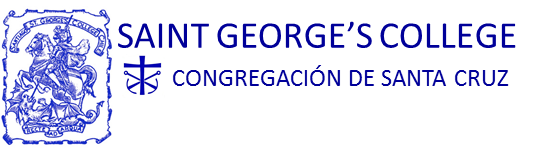 ADMISIÓN PK 2022 – Familias NuevasNombre alumno/a postulante:     ______________________________________________Curso al que postula: 	  	PK 2022Los padres del postulante declaran conocer y aceptar las condiciones del proceso de admisión del , específicamente respecto a los siguientes aspectos:El colegio tiene un número limitado de vacantes para Pre-Kínder distribuidos equitativamente entre niños y niñas.En nuestro proceso de selección damos prioridad a las familias que ya tienen niños y niñas con nosotros. Las postulaciones de niños y niñas con hermanos, varía de un año a otro, por lo que el número de vacantes para niños y niñas sin hermanos es variable. Sin embargo, las postulaciones son siempre superiores a las vacantes, por esto les recomendamos que no postulen solamente al Saint George's College.El detalle de la fecha y hora de la entrevista y si continúa del examen de admisión del niño o niña, será informado vía correo electrónico en las fechas indicadas. La fecha y hora se asigna al azar dentro de las fechas ya programadas. Su duración es de aproximadamente 1 hora 45 minutos, lapso en que los padres deben permanecer en el colegio. La no presentación a examen sin aviso, se entenderá como deserción del proceso.La decisión final de aceptar o no al postulante se toma en función del examen de admisión, del cuestionario y de la entrevista de los padres, así como de la concordancia de la familia con nuestro proyecto educativo. Es posible que un postulante coincida con los criterios de admisión y que, sin embargo, no lo/a podamos aceptar por limitación de vacantes.La resolución del proceso de admisión es inapelable. Nombre:___________________________________________________   Rut: __________________Firma: 	_________________________________________		Mamá		PapáSantiago, marzo de 2021